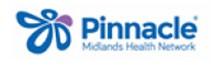 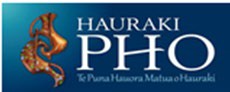 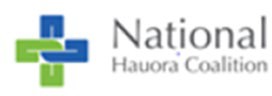 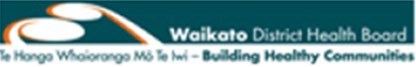 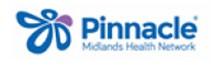 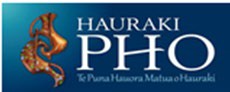 Collaborative diabetes education 2021“Basic” day Tuesday 29th JuneHave you recently returned to nursing, or new to practice nursing?  This study day is for those feeling a little rusty or lacking confidence in the management of type 2 diabetes. It will be a practical, hands on (and shoes off!) kind of day.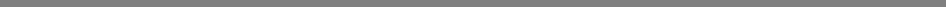 DateTuesday 29th June 2021Time:8.30am – 4pmVenue:The River Room, Ground floor Pinnacle Midlands Health Network 711 Victoria St, HamiltonTopics include:Diabetes annual reviewsHealthy eatingRetinal screeningOral medicationsUsing metersHow to do a foot checkCVR calculatorsMeet the reps.Who is who in the roomRSVP to:taryn.ashby@pinnacle.health.nz by Friday 18th June.Regards:Kathy Knight, Diabetes Clinical Specialist Pinnacle PHO 0276425846Suzanne Moorhouse, Diabetes Nurse Hauraki PHO 0276086978 Elizabeth Johnson, Diabetes Nurse National Hauora Coalition PHO 0273274996Lynne Malcolm, CNS WRDS 02162903Tea and coffee will be provided. Bring your own lunch or visit a café nearby.A programme will be sent out one week prior to the workshop.